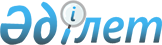 Об утверждении Критериев оценки степени риска в сфере частного предпринимательства за исполнением законодательства Республики Казахстан в области физической культуры и спорта
					
			Утративший силу
			
			
		
					Совместный приказ Министра туризма и спорта Республики Казахстан от 14 апреля 2011 года № 02-02-18/56 и и.о. Министра экономического развития и торговли Республики Казахстан от 16 мая 2011 года № 134. Зарегистрирован в Министерстве юстиции Республики Казахстан 22 июня 2011 года № 7026. Утратил силу совместным приказом председателя Агентства Республики Казахстан по делам спорта и физической культуры от 7 февраля 2013 года № 35-1 и Министра регионального развития Республики Казахстан от 16 апреля 2013 года № 01-04-03/49НҚ

      Сноска. Утратил силу совместным приказом председателя Агентства РК по делам спорта и физической культуры от 07.02.2013 № 35-1 и Министра регионального развития РК от 16.04.2013 № 01-04-03/49 НҚ.      В соответствии со статьей 13 Закона Республики Казахстан "О государственном контроле и надзоре в Республике Казахстан" и подпунктом 27) статьи 23 Закона Республики Казахстан "О физической культуре и спорте" ПРИКАЗЫВАЕМ:



      1. Утвердить прилагаемые Критерии оценки степени риска в сфере частного предпринимательства за исполнением законодательства Республики Казахстан в области физической культуры и спорта.



      2. Признать утратившим силу совместный приказ Министра туризма и спорта Республики Казахстан от 3 марта 2010 года № 01-01-07/34 и Министра экономики и бюджетного планирования Республики Казахстан от 10 марта 2010 года № 127 "Об утверждении Критериев оценки степени риска в области физической культуры и спорта" (зарегистрированный в Реестре государственной регистрации нормативных правовых актов за № 6146, опубликованный в газете "Юридическая газета" от 27 апреля 2010 года № 59).



      3. Комитету по спорту Министерства туризма и спорта Республики Казахстан (Канагатов Е.Б.):



      1) обеспечить государственную регистрацию настоящего приказа в Министерстве юстиции Республики Казахстан;



      2) после государственной регистрации настоящего приказа обеспечить его официальное опубликование;



      3) обеспечить опубликование настоящего приказа на интернет-ресурсе Министерства туризма и спорта Республики Казахстан.



      4. Контроль за исполнением настоящего приказа возложить на Председателя Комитета по спорту Министерства туризма и спорта Республики Казахстан Канагатова Е.Б.



      5. Настоящий приказ вступает в силу со дня государственной регистрации в Министерстве юстиции Республики Казахстан.



      6. Настоящий приказ вводится в действие со дня его первого официального опубликования.      Министр туризма и спорта           И.о. Министра экономического

      Республики Казахстан               развития и торговли

                                         Республики Казахстан

      _________ Т. Ермегияев             _________ М. КусаиновУтверждены совместным приказом        

Министра туризма и спорта             

Республики Казахстан                  

от 14 апреля 2011 года № 02-02-18/56  

и и.о. Министра экономического        

развития и торговли                   

Республики Казахстан                  

от 16 мая 2011 года № 134              

Критерии оценки степени риска 

в сфере частного предпринимательства за исполнением

законодательства Республики Казахстан в области 

физической культуры и спорта

      1. Критерии оценки степени риска в области физической культуры и спорта (далее - критерии) разработаны для распределения физических и юридических лиц, оказывающих физкультурно-оздоровительные, спортивные услуги на основании лицензии на данную деятельность, за исключением деятельности в организациях образования (далее – физические и юридические лица) по категориям высокого, среднего и незначительного риска с целью отбора физических и юридических лиц для проведения плановых проверок в разрезе регионов.



      2. В настоящих критериях использовано следующее понятие, риск - вероятность причинения вреда в результате деятельности физических и юридических лиц жизни или здоровью человека, вызванных отсутствием постоянного квалифицированного тренерско-преподавательского состава, постоянного квалифицированного медицинского обслуживания, изношенности спортивного сооружения, оборудования и инвентаря.



      3. В зависимости от степени риска физические и юридические лица относятся к группам высокого, среднего и незначительного риска.



      4. Первичное распределение осуществляется в зависимости от категории спортивных сооружений, которые используют физические и юридические лица для оказания физкультурно-оздоровительных и спортивных услуг:



      1) к группе высокого риска отнесены физические и юридические лица, оказывающие физкультурно-оздоровительные и спортивные услуги на спортивных сооружениях высшей категории.



      К спортивным сооружениям высшей категории отнесены сооружения, основные параметры которых позволяют проводить международные соревнования (чемпионаты мира, Азии, Европы, этапы кубков мира, международные турниры класса "А" на кубок Президента Республики Казахстан и другие соревнования);



      2) к группе среднего риска отнесены физические и юридические лица, оказывающие физкультурно-оздоровительные и спортивные услуги на спортивных сооружениях первой категории.



      К спортивным сооружениям первой категории относятся сооружения, основные параметры которых позволяют проводить республиканские соревнования (спартакиады, чемпионаты, первенства, кубки Республики Казахстан, республиканские турниры и другие соревнования);



      3) к группе незначительного риска отнесены физические и юридические лица, оказывающие физкультурно-оздоровительные и спортивные услуги на спортивных сооружениях второй и третей категории, а также федерации по видам спорта, осуществляющие деятельность, направленную на развитие видов спорта, подготовку спортсменов к участию в соревнованиях.



      К спортивным сооружениям второй категории относятся сооружения, основные параметры которых по размерам и оснащению позволяют обеспечивать условия массовых физкультурно-оздоровительных и спортивных занятий или массовых соревнований.



      К спортивным сооружениям третьей категории относятся сооружения, параметры которых позволяют обеспечивать ведение физкультурно-оздоровительной работы.



      5. В дальнейшем, по результатам проведенных проверок в соответствии с суммой набранных баллов, исчисленной на основании критериев оценки степени риска, физические и юридические лица относятся к соответствующим группам риска.



      6. Сумма набранных баллов является основанием для отнесения физических и юридических лиц в соответствующую группу риска:

      физические и юридические лица, набравшие по результатам проверок от 14 баллов и выше, относятся к группе высокого риска;

      физические и юридические лица, набравшие по результатам проверок от 4 до 13 баллов, относятся к группе среднего риска;

      физические и юридические лица, набравшие по результатам проверок до 3 баллов, относятся к группе незначительного риска.



      7. Критерии определения степени риска, согласно которым начисляются соответствующие баллы:



      получение травм и увечий при занятиях физической культурой и спортом по вине физических и юридических лиц, оказывающих физкультурно-оздоровительные и спортивные услуги – 10 баллов;



      оказание физкультурно-оздоровительных и спортивных услуг в объектах, изношенность которых составляет свыше 30 % - 7 баллов; 



      отсутствие постоянного квалифицированного тренерско-преподавательского состава – 7 баллов;



      отсутствие постоянного медицинского обслуживания - 4 балла;



      отсутствие заключений о соответствии спортивного сооружения санитарно-гигиеническим и противопожарным нормам и требованиям - 3 балла.



      8. Основанием для первоочередного отбора на проверку физических и юридических лиц внутри одной группы степени риска является наибольшая сумма набранных баллов.
					© 2012. РГП на ПХВ «Институт законодательства и правовой информации Республики Казахстан» Министерства юстиции Республики Казахстан
				